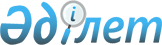 О бюджете поселка Саксаульск на 2023-2025 годыРешение Аральского районного маслихата Кызылординской области от 26 декабря 2022 года № 335.
      В соответствии с пунктом 2 статьи 75 Кодекса Республики Казахстан "Бюджетный кодекс Республики Казахстан", пунктом 2-7 статьи 6 Закона Республики Казахстан "О местном государственном управлении и самоуправлении в Республики Казахстан" Аральский районный маслихат РЕШИЛ:
      1. Утвердить бюджет поселка Саксаульск на 2023-2025 годы согласно приложениям 1, 2 и 3, в том числе на 2023 год в следующих объемах:
      1) доходы – 138 485 тысяч тенге;
      налоговые поступление – 20 976 тысяч тенге;
      поступления от продажи основного капитала– 2670 тысяч тенге;
      поступления трансфертов – 114 839 тысяч тенге;
      2) затраты – 143 662,3 тысяч тенге;
      3) чистое бюджетное кредитование – 0;
      бюджетные кредиты – 0;
      погашение бюджетных кредитов – 0;
      4) сальдо по операциям с финансовыми активами – 0; 
      приобретение финансовых активов – 0;
      поступления от продажи финансовых активов государства-0;
      5) дефицит (профицит) бюджета – -5 177,3 тысяч тенге;
      6) финансирование дефицита (использование профицита) – 5 177,3 тысяч тенге.
      Сноска. Пункт 1 - в редакции решения Аральского районного маслихата Кызылординской области от 19.05.2023 № 47 (вводится в действие с 01.01.2023).


      2. Настоящее решение вводится в действие с 1 января 2023 года и подлежит официальному опубликованию. Бюджет поселка Саксаульск на 2023 год
      Сноска. Приложение 1 – в редакции решения Аральского районного маслихата Кызылординской области от 19.05.2023 № 47 (вводится в действие с 01.01.2023). Бюджет поселка Саксаульск на 2024 год Бюджет поселка Саксаульск на 2025 год
					© 2012. РГП на ПХВ «Институт законодательства и правовой информации Республики Казахстан» Министерства юстиции Республики Казахстан
				
      Секретарь Аральского районного маслихата 

Б. Турахметов
Приложение 1 к решению
Аральского районного маслихата
№ 335 от "26" декабря 2022 годатысяч тенге
Категория 
Категория 
Категория 
Категория 
Сумма на 2023 год
Класс 
Класс 
Класс 
Сумма на 2023 год
Подкласс
Подкласс
Сумма на 2023 год
Наименование 
Сумма на 2023 год
1
2
3
4
5
1. Доходы
138 485
1
Налоговые поступления
20 976
01
Подоходный налог
2838
2
Индивидуальный подоходный налог
2838
04
Hалоги на собственность
18 091
1
Hалоги на имущество
438
3
Земельный налог
928
4
Налог на транспортные средства
16725
05
Внутренние налоги на товары, работы и услуги
47
3
Для поступления за использование природных и других ресурсов
47
3
Поступления от продажи основного капитала
2670
01
Продажа государственного имущества,закрепленного за государственными учереждениями
2670
1
Продажа государственного имущества,закрепленного за государственными учереждениями
2670
4
Поступления трансфертов
114 839
02
Трансферты из вышестоящих органов государственного управления
114 839
3
Трансферты из бюджета района (города областного значения) 
114 839
Функциональная группа
Функциональная группа
Функциональная группа
Функциональная группа
Сумма на 
2023 год
Администратор бюджетных программ
Администратор бюджетных программ
Администратор бюджетных программ
Сумма на 
2023 год
Программа
Программа
Сумма на 
2023 год
Наименование
Сумма на 
2023 год
2. Расходы
143 662,3
01
Государственные услуги общего характера
84 228
124
Аппарат акима города районного значения, села, поселка, сельского округа
84 228
001
Услуги по обеспечению деятельности акима города районного значения, села, поселка, сельского округа
83 558
022
Капитальные расходы государственного органа
670
07
Жилищно-коммунальное хозяйство
7 847
124
Аппарат акима города районного значения, села, поселка, сельского округа
7 847
008
Освещение улиц населенных пунктов
3033
009
Обеспечение санитарии населенных пунктов
3 960
011
Благоустройство и озеленение населенных пунктов
854
08
Культура, спорт, туризм и информационное пространство
34 410
124
Аппарат акима города районного значения, села, поселка, сельского округа
34 410
006
Поддержка культурно-досуговой работы на местном уровне
34 410
13
Прочие
17 177,3
124
Аппарат акима города районного значения, села, поселка, сельского округа
17 177,3
040
Реализация мероприятий для решения вопросов обустройства населенных пунктов в реализацию мер по содействию экономическому развитию регионов в рамках Государственной программы развития регионов до 2025 года
17 177,3
3.Чистое бюджетное кредитование
0
Бюджетные кредиты
0
5
Погашение бюджетных кредитов
0
4. Сальдо по операциям с финансовыми активами
0
Приобретение финансовых активов
0
5. Дефицит (профицит) бюджета
-5 177,3
6. Финансирование дефицита (использование профицита) бюджета
5 177,3
8
Используемые остатки бюджетных средств
5 177,3
1
Свободные остатки бюджетных средств
5 177,3
01
Свободные остатки бюджетных средств
5 177,3
2
Остатки бюджетных средств на конец отчетного периода
0
01
Остатки бюджетных средств на конец отчетного периода
0Приложение 2 к решению
Аральского районного маслихата
от "26" декабря 2022 года № 335
Категория 
Категория 
Категория 
Категория 
Сумма на
2024 год
тысяч тенге
Класс 
Класс 
Класс 
Сумма на
2024 год
тысяч тенге
Подкласс
Подкласс
Сумма на
2024 год
тысяч тенге
Наименование 
Сумма на
2024 год
тысяч тенге
1
2
3
4
5
1. Доходы
135 945
1
Налоговые поступления
22 353
01
Подоходный налог
3390
2
Индивидуальный подоходный налог
3390
04
Hалоги на собственность
18 905
1
Hалоги на имущество
458
3
Земельный налог
970
4
Налог на транспортные средства
17 477
05
Внутренние налоги на товары, работы и услуги
49
3
Для поступления за использование природных и других ресурсов
49
3
Поступления от продажи основного капитала
2790
01
Продажа государственного имущества,закрепленного за государственными учереждениями
2790
1
Продажа государственного имущества,закрепленного за государственными учереждениями
2790
4
Поступления трансфертов
110 802
02
Трансферты из вышестоящих органов государственного управления
110 802
3
Трансферты из бюджета района (города областного значения) 
110 802
Функциональная группа
Функциональная группа
Функциональная группа
Функциональная группа
Сумма на 
2024 год
Администратор бюджетных программ
Администратор бюджетных программ
Администратор бюджетных программ
Сумма на 
2024 год
Программа
Программа
Сумма на 
2024 год
Наименование
Сумма на 
2024 год
2. Расходы
135 945
01
Государственные услуги общего характера
86 050
124
Аппарат акима города районного значения, села, поселка, сельского округа
86 050
001
Услуги по обеспечению деятельности акима города районного значения, села, поселка, сельского округа
86 050
07
Жилищно-коммунальное хозяйство
9950
124
Аппарат акима города районного значения, села, поселка, сельского округа
9950
008
Освещение улиц населенных пунктов
2630
009
Обеспечение санитарии населенных пунктов
7320
08
Культура, спорт, туризм и информационное пространство
39 945
124
Аппарат акима города районного значения, села, поселка, сельского округа
39 945
006
Поддержка культурно-досуговой работы на местном уровне
39 945
3.Чистое бюджетное кредитование
0
Бюджетные кредиты
0
5
Погашение бюджетных кредитов
0
4. Сальдо по операциям с финансовыми активами
0
Приобретение финансовых активов
0
5. Дефицит (профицит) бюджета
0
6. Финансирование дефицита (использование профицита) бюджета
0Приложение 3 к решению
Аральского районного маслихата
от "26" декабря 2022 года № 335
Категория 
Категория 
Категория 
Категория 
Сумма на 2025 год
тысяч тенге
Класс 
Класс 
Класс 
Сумма на 2025 год
тысяч тенге
Подкласс
Подкласс
Сумма на 2025 год
тысяч тенге
Наименование 
Сумма на 2025 год
тысяч тенге
1
2
3
4
5
1. Доходы
147 106
1
Налоговые поступления
23 743
01
Подоходный налог
4125
2
Индивидуальный подоходный налог
4125
04
Hалоги на собственность
19 567
1
Hалоги на имущество
474
3
Земельный налог
1004
4
Налог на транспортные средства
18 089
05
Внутренние налоги на товары, работы и услуги
51
3
Для поступления за использование природных и других ресурсов
51
3
Поступления от продажи основного капитала
2888
01
Продажа государственного имущества,закрепленного за государственными учереждениями
2888
1
Продажа государственного имущества,закрепленного за государственными учереждениями
2888
4
Поступления трансфертов
120 475
02
Трансферты из вышестоящих органов государственного управления
120 475
3
Трансферты из бюджета района (города областного значения) 
120 475
Функциональная группа
Функциональная группа
Функциональная группа
Функциональная группа
Сумма на 
2025 год
Администратор бюджетных программ
Администратор бюджетных программ
Администратор бюджетных программ
Сумма на 
2025 год
Программа
Программа
Сумма на 
2025 год
Наименование
Сумма на 
2025 год
2. Расходы
147 106
01
Государственные услуги общего характера
90 604
124
Аппарат акима города районного значения, села, поселка, сельского округа
90 604
001
Услуги по обеспечению деятельности акима города районного значения, села, поселка, сельского округа
90 604
07
Жилищно-коммунальное хозяйство
10 296
124
Аппарат акима города районного значения, села, поселка, сельского округа
10 296
008
Освещение улиц населенных пунктов
2721
009
Обеспечение санитарии населенных пунктов
7575
08
Культура, спорт, туризм и информационное пространство
46 206
124
Аппарат акима города районного значения, села, поселка, сельского округа
46 206
006
Поддержка культурно-досуговой работы на местном уровне
46 206
5
Погашение бюджетных кредитов
0
4. Сальдо по операциям с финансовыми активами
0
Приобретение финансовых активов
0
5. Дефицит (профицит) бюджета
0
6. Финансирование дефицита (использование профицита) бюджета
0